الصف :ثاني ثانوي 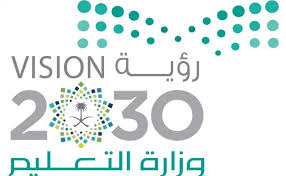 زمن الاختبار:المادة : تقنية رقمية 2-1التاريخ:اختبار نهاية الفصل الدراسي الأولي( الدور الاولى ) للعام 1443/ 1444 هـطالبتي الجميلة :ابدئي الإجابة مستعينة بالله عز وجل ((ومن يتوكل على الله فهو حسبة ))و أجيبي على جميع الأسئلةالسؤال الأول : اكتبي اسم المصطلح المناسب  :السؤال الثاني:ضعي عبارة صح أو خطأ أمام العبارات التالية:   1-علم البيانات هو مجال غير مرتبط بمجالات أخرى مثل الرياضيات والإحصاء         (     ).2-البيانات هي مجموعة من الحقائق أو الكلمات أو الأرقام التي لم يتم تحليلها.           (    ).3-عندما تحلل البيانات الأولية فإنها تتحول إلى معرفة.                                     (    ).4- تنتج المعرفة من معالجة المعلومات وفهمها                                               (    ).5-تعد البيانات الأبجدية والبيانات الرسومية من الطرق المختلفة لعرض                    (    ).6-رموز المطارات ورموز العملات هي أمثلة على ترميز البيانات                            (    ).7-جودة المعلومات موضوع لايتطلب التركيز                                                (    ).8-معايير جودة المعلومات هما : مستوى التفاصيل والدقة                                  (     ).9-الملاءمة تعني أنة كلما كانت المعلومات غير متعلقة بما تبحث عنه، كانت جودتها أسوأ   (    ).10-يعد تاريخ نشر المعلومات معيارا مهما لجودة المعلومات                                 (     ).السؤال الثالث :عددي أنواع ملفات صفحات التنسيق النمطية ؟1-2-3-أذكري أمثلة على الوظائف في الذكاء الاصطناعي ؟        انتهت الأسئلة تمنياتي لكن بالتوفيق ..         معلمة / مرام الشلوي                  مديرة المدرسة / موضي العتيبي .رقم السؤالالدرجة المستحقةالدرجة المستحقةالمصححةالتوقيعالمراجعةالتوقيعرقم السؤالرقماًكتابةالمصححةالتوقيعالمراجعةالتوقيعالسؤال الاولالسؤال الثانيالسؤال الثالثالسؤال الرابععدد الأوراق (    )عدد الأوراق (    )عدد الأوراق (    )عدد الأوراق (    )عدد الأوراق (    )عدد الأوراق (    )عدد الأوراق (    )              المصطلح                        التعريفهو مجال فرعي من الذكاء الاصطناعي حيث يهتم بتطوير خوارزميات تمكن أجهزة الحاسب من فهم أنماط التعلم من البيانات المتاحة والقيام بتنبؤات أو تصنيفات أو قرارات بناء على البيانات الجديدة هي نموذج حوسبي في الذكاء الاصطناعي مستوحى من الشبكات العصبية البيولوجية للدماغ.هو وسيلة لحماية البيانات عن طريق إخفائها عن الأشخاص غير المرغوب بهم .تستخدم لاعداد الهيكل العام للصفحة، ويمكن اعتبارها العمود الفقري للصفحات الالكترونية .هو عملية بناء التوقغات المستقبلية بناء على البيانات السابقة .